The following documents have been updated and are available through the link at the bottom of this page:Solicitation – Section 1.9 Key Events/Dates revised to the following:Appendix B – General Specifications, Section 28cRedlined documents for the Solicitation and Appendix B will be released in the next few days. All updated documents will be available on the bid solicitation page: https://ogs.ny.gov/procurement/biddocument/22802BID03. 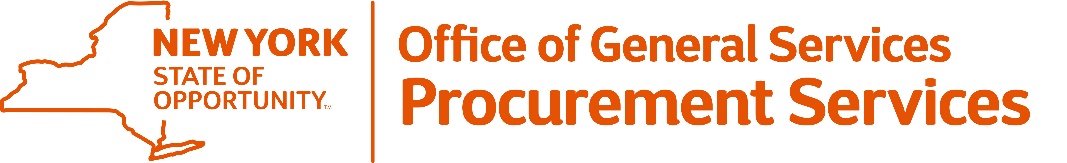 Corning Tower, Empire State Plaza, Albany, NY 12242 | https://ogs.ny.gov/procurement | customer.services@ogs.ny.gov | 518-474-6717Corning Tower, Empire State Plaza, Albany, NY 12242 | https://ogs.ny.gov/procurement | customer.services@ogs.ny.gov | 518-474-6717Corning Tower, Empire State Plaza, Albany, NY 12242 | https://ogs.ny.gov/procurement | customer.services@ogs.ny.gov | 518-474-6717Corning Tower, Empire State Plaza, Albany, NY 12242 | https://ogs.ny.gov/procurement | customer.services@ogs.ny.gov | 518-474-6717Corning Tower, Empire State Plaza, Albany, NY 12242 | https://ogs.ny.gov/procurement | customer.services@ogs.ny.gov | 518-474-6717Corning Tower, Empire State Plaza, Albany, NY 12242 | https://ogs.ny.gov/procurement | customer.services@ogs.ny.gov | 518-474-6717Corning Tower, Empire State Plaza, Albany, NY 12242 | https://ogs.ny.gov/procurement | customer.services@ogs.ny.gov | 518-474-6717Corning Tower, Empire State Plaza, Albany, NY 12242 | https://ogs.ny.gov/procurement | customer.services@ogs.ny.gov | 518-474-6717Corning Tower, Empire State Plaza, Albany, NY 12242 | https://ogs.ny.gov/procurement | customer.services@ogs.ny.gov | 518-474-6717Corning Tower, Empire State Plaza, Albany, NY 12242 | https://ogs.ny.gov/procurement | customer.services@ogs.ny.gov | 518-474-6717Corning Tower, Empire State Plaza, Albany, NY 12242 | https://ogs.ny.gov/procurement | customer.services@ogs.ny.gov | 518-474-6717Periodic Recruitment Update #6Periodic Recruitment Update #6Periodic Recruitment Update #6Periodic Recruitment Update #6Periodic Recruitment Update #6Periodic Recruitment Update #6Periodic Recruitment Update #6Periodic Recruitment Update #6Periodic Recruitment Update #6Periodic Recruitment Update #6Periodic Recruitment Update #6Subject: Subject: Subject: Solicitation Update with Inquiry Due Date Revision and Appendix B Update Solicitation Update with Inquiry Due Date Revision and Appendix B Update Solicitation Update with Inquiry Due Date Revision and Appendix B Update Solicitation Update with Inquiry Due Date Revision and Appendix B Update Solicitation Update with Inquiry Due Date Revision and Appendix B Update Solicitation Update with Inquiry Due Date Revision and Appendix B Update Solicitation Update with Inquiry Due Date Revision and Appendix B Update Solicitation Update with Inquiry Due Date Revision and Appendix B Update DATE:DATE:August 18, 2021August 18, 2021August 18, 2021August 18, 2021August 18, 2021August 18, 2021August 18, 2021August 18, 2021August 18, 2021IFB/RFP:IFB/RFP:22802 PR222802 PR222802 PR2BID OPENING DATE | TIME:BID OPENING DATE | TIME:September 29, 2021September 29, 202111:00AMGROUP | TITLE:GROUP | TITLE:GROUP | TITLE:GROUP | TITLE:73600 - Information Technology Umbrella Contract - Manufacturer Based (Statewide)73600 - Information Technology Umbrella Contract - Manufacturer Based (Statewide)73600 - Information Technology Umbrella Contract - Manufacturer Based (Statewide)73600 - Information Technology Umbrella Contract - Manufacturer Based (Statewide)73600 - Information Technology Umbrella Contract - Manufacturer Based (Statewide)73600 - Information Technology Umbrella Contract - Manufacturer Based (Statewide)73600 - Information Technology Umbrella Contract - Manufacturer Based (Statewide)OGS DESIGNATED CONTACTS:OGS DESIGNATED CONTACTS:OGS DESIGNATED CONTACTS:OGS DESIGNATED CONTACTS:OGS DESIGNATED CONTACTS:OGS DESIGNATED CONTACTS:Marc Kleinhenz; Michelle St. Jock; David Gambacorta; 
Alexis Bredenko; Jordan Flores; Hannah Schmidt; Maria Lemme; 
Josh Sack; Christine Swoboda, Kalee WaddinghamMarc Kleinhenz; Michelle St. Jock; David Gambacorta; 
Alexis Bredenko; Jordan Flores; Hannah Schmidt; Maria Lemme; 
Josh Sack; Christine Swoboda, Kalee WaddinghamMarc Kleinhenz; Michelle St. Jock; David Gambacorta; 
Alexis Bredenko; Jordan Flores; Hannah Schmidt; Maria Lemme; 
Josh Sack; Christine Swoboda, Kalee WaddinghamMarc Kleinhenz; Michelle St. Jock; David Gambacorta; 
Alexis Bredenko; Jordan Flores; Hannah Schmidt; Maria Lemme; 
Josh Sack; Christine Swoboda, Kalee WaddinghamMarc Kleinhenz; Michelle St. Jock; David Gambacorta; 
Alexis Bredenko; Jordan Flores; Hannah Schmidt; Maria Lemme; 
Josh Sack; Christine Swoboda, Kalee WaddinghamMarc Kleinhenz; Michelle St. Jock; David Gambacorta; 
Alexis Bredenko; Jordan Flores; Hannah Schmidt; Maria Lemme; 
Josh Sack; Christine Swoboda, Kalee WaddinghamMarc Kleinhenz; Michelle St. Jock; David Gambacorta; 
Alexis Bredenko; Jordan Flores; Hannah Schmidt; Maria Lemme; 
Josh Sack; Christine Swoboda, Kalee WaddinghamOGS.sm.SSTTechnology@ogs.ny.govOGS.sm.SSTTechnology@ogs.ny.govOGS.sm.SSTTechnology@ogs.ny.govMarc Kleinhenz; Michelle St. Jock; David Gambacorta; 
Alexis Bredenko; Jordan Flores; Hannah Schmidt; Maria Lemme; 
Josh Sack; Christine Swoboda, Kalee WaddinghamMarc Kleinhenz; Michelle St. Jock; David Gambacorta; 
Alexis Bredenko; Jordan Flores; Hannah Schmidt; Maria Lemme; 
Josh Sack; Christine Swoboda, Kalee WaddinghamMarc Kleinhenz; Michelle St. Jock; David Gambacorta; 
Alexis Bredenko; Jordan Flores; Hannah Schmidt; Maria Lemme; 
Josh Sack; Christine Swoboda, Kalee WaddinghamMarc Kleinhenz; Michelle St. Jock; David Gambacorta; 
Alexis Bredenko; Jordan Flores; Hannah Schmidt; Maria Lemme; 
Josh Sack; Christine Swoboda, Kalee WaddinghamMarc Kleinhenz; Michelle St. Jock; David Gambacorta; 
Alexis Bredenko; Jordan Flores; Hannah Schmidt; Maria Lemme; 
Josh Sack; Christine Swoboda, Kalee WaddinghamMarc Kleinhenz; Michelle St. Jock; David Gambacorta; 
Alexis Bredenko; Jordan Flores; Hannah Schmidt; Maria Lemme; 
Josh Sack; Christine Swoboda, Kalee WaddinghamMarc Kleinhenz; Michelle St. Jock; David Gambacorta; 
Alexis Bredenko; Jordan Flores; Hannah Schmidt; Maria Lemme; 
Josh Sack; Christine Swoboda, Kalee WaddinghamEventDateTimeClosing Date for 2nd Inquiry08/23/2021N/AAnticipated Posting of Responses to 2nd Inquiry09/03/2021Submissions Due 09/29/202111:00 AM ETTentative Contract Award Notifications Commence11/24/2021N/A